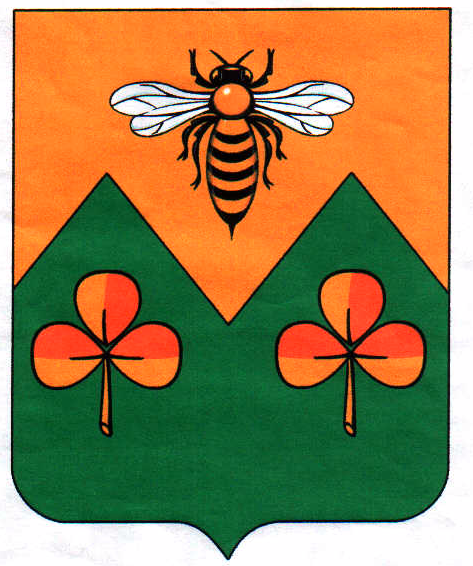 АДМИНИСТРАЦИЯ САНДОВСКОГО РАЙОНАТверская областьП О С Т А Н О В Л Е Н И Е27.10.2020                                         п. Сандово                                               №  217 Об основных направлениях бюджетной и налоговой политикиСандовского муниципального округа Тверской области  на 2021-2023 годыВ соответствии со статьей 172 Бюджетного кодекса Российской Федерации, Положением о бюджетном процессе в Сандовском муниципальном округе, администрация Сандовского районаПОСТАНОВЛЕТ:Утвердить основные направления бюджетной и налоговой политики Сандовского муниципального округа на 2021 год и плановый период 2022 и  2023 годов (прилагается).Опубликовать настоящее постановление на официальном сайте администрации Сандовского района в информационно-телекоммуникационной сети Интернет.  Основные направления бюджетной и налоговой политикиСандовского муниципального округа Тверской области на 2021 год и плановый период 2022 и  2023 годовОсновные направления бюджетной политики на 2021 год и на плановый период 2022 и 2023 годов разработаны с учетом итогов реализации бюджетной и налоговой политики на 2020 год, стратегических целей, обозначенных в послании Президента Российской Федерации Федеральному Собранию Российской Федерации от 15 января 2020г., указе  Президента Российской Федерации от 7 мая 2018 года № 204 «О национальных целях и стратегических задачах развития Российской Федерации на период до 2024 года» в целях составления проекта  бюджета Сандовского муниципального округа на 2021 год и на плановый период 2022 и 2023 годов.І.  Основные итоги бюджетной и налоговой политики в 2019 году и истекшем периоде 2020 года В 2019 – 2020 годах основной акцент социально-экономической развития муниципального образования  направлен  на увеличение темпов устойчивого экономического роста, реализацию мер, связанных с повышением инвестиционной привлекательности.Основными итогами реализации бюджетной и налоговой политики являются:повышение сбалансированности и устойчивости бюджета ;увеличение доходности муниципального имущества, переданного в возмездное пользование, вовлечение в хозяйственный оборот неиспользуемых объектов недвижимости и земельных участков, осуществление муниципального земельного контроля и контроля за использованием муниципального имущества;проведение мероприятий, направленных на увеличение поступлений налоговых и неналоговых доходов в бюджет, проведение претензионной работы с неплательщиками, осуществление мер принудительного взыскания задолженности.;привлечение в бюджет дополнительных межбюджетных трансфертов из вышестоящих бюджетов для софинансирования расходных обязательств ;разработка и утверждение планов мероприятий (дорожных карт) по реализации национальных проектов;оптимизация расходной части бюджета и направление на обязательства приоритетного характера. В полном объеме осуществлялось финансирование расходных обязательств, связанных с оплатой труда, предоставлением мер социальной поддержки, иных социальных обязательств, кроме того, в приоритетном порядке реализовывались мероприятия, софинансируемые из вышестоящих бюджетов. В целях выполнения Указа Президента РФ от 07.05.2012г. № 597 «О мероприятиях по реализации государственной социальной  политики» обеспечено повышение фонда оплаты труда отдельным категориям работников;проведение мероприятий, направленных на легализацию трудовых отношений на территории Сандовского муниципального округа.Соблюдая преемственность целей и задач, направленных в предыдущем периоде, бюджетная и налоговая политика муниципального округа в 2021 – 2023 годах будет строиться на следующих принципах:обеспечение финансовой устойчивости и сбалансированности бюджета;увязка стратегического и бюджетного планирования;внедрение действенных и эффективных инструментов, позволяющих повысить эффективность управления муниципальными финансами.ІІ. Основные направления бюджетной и налоговой политики на 2021 - 2023 годы1. Основные цели бюджетной и налоговой политикив области доходов на 2021-2023 гг.В 2021-2023 годах решение задач социально-экономического развития будет осуществляться в условиях преемственности курса бюджетной политики на обеспечение стабильности, сбалансированности и устойчивости бюджетной системы. В трехлетней перспективе  продолжится работа по укреплению и развитию налогового потенциала муниципального округа за счет наращивания стабильных доходных источников и мобилизации в бюджет имеющихся резервов с учетом изменений, внесенных в налоговый кодекс Российской Федерации, исполнению утвержденного плана мероприятий по увеличению поступлений собственных доходов, совершенствованию долговой политики и сокращению муниципального долга, оптимизации бюджетных расходов. В 2020году планируется продолжить работу по актуализации базы данных налоговых органов по объектам недвижимости и земельным участкам, что приведет к увеличению поступлений земельного налога, арендной платы и налога на имущество физических лиц, координировать усилия муниципального земельного контроля для максимального учета при проведении мероприятий по увеличению налоговых поступлений. Обеспечение полноты собираемости налогов остается важнейшей задачей в условиях сохраняющейся нестабильности экономической ситуации. Также в рамках работы межведомственной комиссии  продолжится работа по легализации «теневой» заработной платы, сокращению задолженности по заработной плате и своевременному поступлению налоговых платежей в бюджет Сандовского муниципального округа.Налоговая политика органов местного самоуправления на 2021-2023 годы  ориентирована на реализацию изменений налогового законодательства и нацелена на увеличение уровня собираемости налоговых доходов и сокращения задолженности в  бюджет Сандовского муниципального округа.2.  Основные направления бюджетной и налоговой политикив области расходов на 2021-2023 гг.Бюджетная политика Сандовского  муниципального округа  в области расходов на 2021- 2023 годы призвана обеспечить сохранение социально ориентированной направленности местного бюджета, усиления его роли в стимулировании роста экономики, повышения качества жизни населения.Одним из приоритетных направлений в области расходов являются:реализация мероприятий, направленных на достижение национальных целей в соответствии с указом Президента Российской Федерации от 7 мая 2018 года;выполнение социальных обязательств;сдерживание роста расходов и повышение их эффективности;привлечение средств из вышестоящих бюджетов на софинансирование расходных обязательств Сандовского  муниципального округа.Бюджетная политика в области расходов будет ориентирована на безусловное исполнение всех принятых расходных обязательств, а также реализацию национальных проектов. В настоящее время ведется активная работа по наиболее полному участию Сандовского муниципального округа в национальных проектах, которые направлены на развитие  социальной сферы. В целях оптимизации расходов местного бюджета продолжится направление средств на оплату бюджетных обязательств,  преимущественно при возникновении потребности в кассовых расходах.В 2021-2023 годах будет продолжена реализация потенциала повышения эффективности бюджетных расходов, заложенного в программе по повышению эффективности бюджетных расходов. Основным инструментом повышения эффективности бюджетных расходов и увеличения объема, привлекаемых на территорию муниципального округа областных и федеральных средств, создающим условия для повышения качества муниципального  управления и бюджетного планирования, являются муниципальные программы  и  государственные программы Тверской области.Основными задачами по повышению эффективности бюджетных расходов являются: повышение эффективности и результативности имеющихся инструментов программно-целевого управления и бюджетирования; создание условий для повышения качества предоставления муниципальных услуг; совершенствование процедур предварительного и последующего контроля в бюджетной сфере.      В целях оптимизации расходов бюджета  необходимо выявление резервов и перераспределение  расходов в пользу приоритетных направлений и проектов. Необходимым условием повышения эффективности бюджетных расходов также является обеспечение подотчетности (подконтрольности) и прозрачности бюджетных расходов. В рамках данного направления предполагается:осуществление мониторинга просроченной кредиторской задолженности по средствам местного бюджета, а также муниципальных учреждений муниципального округа;обеспечение открытости и прозрачности бюджетных данных, в том числе информационное наполнение единого портала бюджетной системы Российской Федерации, как основного инструмента, обеспечивающего прозрачность и открытость бюджетов бюджетной системы Российской Федерации, а также размещение информации на официальном сайте Сандовского муниципального округа в разделе «Бюджет для граждан».В целях оптимизации расходов местного бюджета и исключения возможности принятия обязательств сверх утвержденных объемов финансового обеспечения продолжится реализация финансовым органом полномочий по контролю в сфере закупок, предусмотренных Федеральным законом от 05.04.2013 №44-ФЗ «О контрактной системе в сфере закупок товаров, работ, услуг для обеспечения государственных и муниципальных нужд». 3. Политика в области муниципального долгаПолитика  Сандовского муниципального округа  в области муниципального долга в 2021-2023 годах  направлена на достижение следующих целей:Обеспечение сбалансированности бюджета при проводимой  в последние годы долговой политике района; Обеспечение отсутствия просроченных долговых обязательств; Оптимизация объема муниципального долга; Сохранение объема муниципального долга на экономически безопасном уровне, с учетом всех возможных рисков;4. Межбюджетные отношенияБюджетная политика в сфере межбюджетных отношений в 2021-2023 годах  сосредоточена на решении следующих задач: обеспечение финансовой стабильности местного бюджета, в том числе путем наращивания собственное доходной базы местного бюджета с целью эффективно и качественно выполнять свои обязательства перед населением;обеспечение эффективности использования межбюджетных трансфертов, предоставленных из федерального и регионального бюджетов с целью увеличения в дальнейшем объема привлекаемых средств;рациональное и целевое освоение полученных субсидий и субвенций на выполнение принятых расходных обязательств;5. Финансовый контрольОсновными направлениями деятельности в сфере финансового контроля в 2021-2023 годах являются:усиление ответственности структурных подразделений органов местного самоуправления и муниципальных учреждений Сандовского муниципального округа за эффективность  результативность проводимых бюджетных расходов; осуществление финансового контроля за целевым, эффективным и экономным использованием бюджетных средств бюджета муниципального округа  при казначейском исполнении бюджета; проведение контроля за соблюдением требований действующего законодательства, состоянием и использованием муниципального имущества в форме ревизий и проверок финансово-хозяйственной деятельности учреждений и организаций, финансируемых из бюджета Сандовского муниципального округа.Управляющий делами администрации Сандовского района                                   Г.И.ГороховаГлава Сандовского района                                                               О.Н.ГрязновПриложение к постановлению администрацииСандовского района от  27.10.2020г № 217